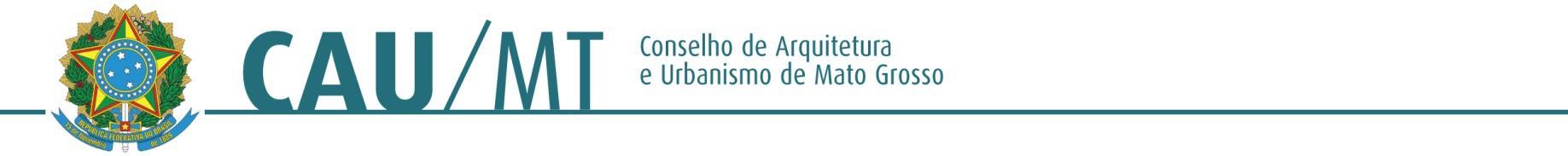 Comissão de Planejamento, Administração e Finanças do CAU/MT - 2016PROCESSO: INTERESSADO: Plenário do CAU/MTASSUNTO: CANCELAMENTO DA DELIBERAÇÃO 31/2016DELIBERAÇÃO Nº 32/2016 – CAF-CAU/MTA Comissão de Planejamento, Administração e Finanças do CAU/MT– (CAF-CAU/MT), reunido ordinariamente em Cuiabá-MT, na sede do CAU/MT, no dia 13 de abril de 2016, no uso das competências que lhe conferem o Art. 42 do Regimento Interno do CAU/MT, dispõe: A Comissão de Planejamento, Administração e Finanças manifesta-se sobre assuntos de sua competência mediante ato administrativo da espécie deliberação da Comissão de Planejamento, Administração e Finanças.Deliberou:Cancelar a Deliberação nº 31/2016-CAF-CAU/MT.Cuiabá - MT, 17 de maio de 2016.ALTAIR MEDERIOS              __________________________________________Coordenador da CAF – CAU/MTJOSÉ DA COSTA MARQUES    _______________________________________Conselheiro TitularCARLOS ALBERTO OSEKO JUNIOR  ________________________________Conselheiro TitularELIANE DE CAMPOS GOMES  _______________________________________Conselheira Titular